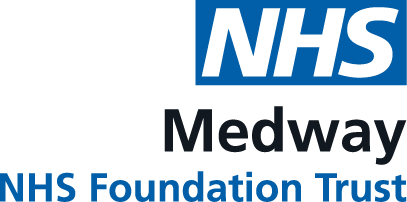 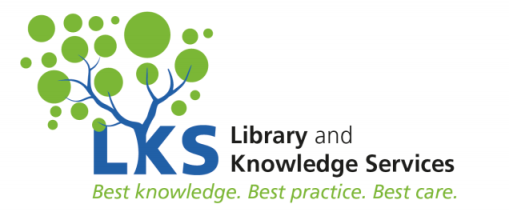 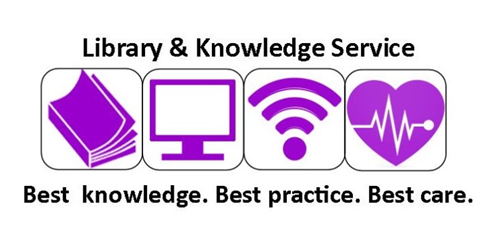     Article Request Form           NB: One request per form please  Print Name:     				Date: Membership No:     			Telephone:                                                                         Job Title:       				Print Email:                                                              Dept/Location:                                                          		   	Tick Your Preferred Delivery methodPlease email me on the above email ID 				OR     I will collect item from the Library (books and whole journal issues must be collected from the Library)                       Please advise me when availableCOPYRIGHT DECLARATION: COPY OF ARTICLE OR PART OF PUBLISHED WORK:Please supply me with a copy of the above mentioned, the particulars of which are required by me for the purposes of research or private study. I declare that:a)    I have not previously been supplied with a copy of the same material by you or any other librarianb)    I will not use the copy except for non-commercial research or private study and will not supply a copy of it to any other personc)    To the best of my knowledge no other person with whom I work or study has made or intends to make, at or about the same time as this     request, a request for substantially the same material for substantially the same purpose.I understand that if the declaration is false in a material particular the copy supplied to me by you will be an infringing copy and that I shall be liable for infringement of copyright as if I had made the copy myself.Please tick the box to agree to the above copyright declaration  	Once completed this form can be emailed to trust.library@nhs.net or handed in to:The Library & Knowledge Service, Postgraduate Centre, Medway Maritime HospitalJournal titleArticle titleAuthor/sYear:   Volume:   Issue:   Pages: Year:   Volume:   Issue:   Pages: Year:   Volume:   Issue:   Pages: Source of reference (e.g. Medline)Source of reference (e.g. Medline)FOR LIBRARY USE ONLYDate received:Date sentNotesSources checked KSS catalogue SWIMS NULJ London & West Midlands/Eden/BMA British LibraryNotes